Gill- Montague Regional School District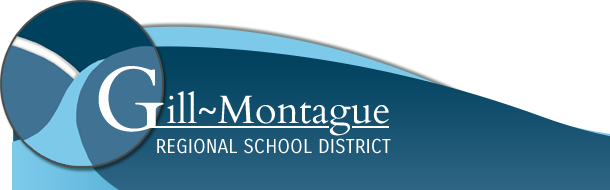 Pupil Services Office35 Crocker Ave., Turners Falls, MA 01376(413) 863-7507   Fax (413) 863-3296On the web: www.gmrsd.org/“Challenging and Supporting Every Student.”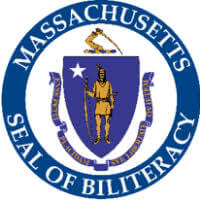              Seal of Biliteracy ApplicationSTUDENT INFORMATIONStudent Name: _____________________________________________________________Parent/Guardian: ___________________________________________________________Primary phone: ____________________________   Grade: _________________________FOR WHAT PARTNER LANGUAGE ARE YOU APPLYING?Partner language (other than English):______________________Student signature: ______________________________	     	 Date: ____________________ Parent/ Guardian signature: ________________________	 Date: _____________________If you are interested, please submit an application to Ms. Fortin in guidance by May 10, 2019. We will be offering the partner language assessment in May during the school day, free of charge for any interested seniors.